Beleidsplan 2022/23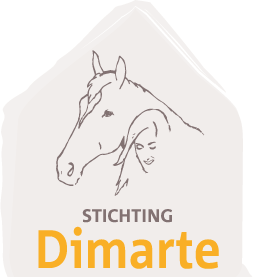 Missie/visie van Stichting DimarteZie hiervoor het informatieblad.Huidige situatie: Stichting Dimarte is gevestigd in Raerd. Naast Stichting Dimarte is op dezelfde locatie een pensionstalling aanwezig. Deze is ondergebracht in een zelfstandige onderneming, hierna; het bedrijf. De afgelopen jaren is door persoonlijke omstandigheden van de oprichtster en de veranderde omstandigheden als gevolg van de Corona-crisis gekozen om de stichting op een lager niveau te laten functioneren. De Focus is gegaan naar de verzorging van de huidige populatie opvangpaarden, laagdrempelige hulpverlening samen met eigenaren van de dieren en is er privé en vanuit het bedrijf financieel bij gesprongen om Stichting Dimarte in stand te houden. De verwachte kostenstijgingen en stijging van eigen lasten maakt dat er kritisch gekeken moet worden naar de inkomsten van de stichting. De stichting heeft geen mensen in loondienst en het bestuur en vrijwilligers vervullen de werkzaamheden vrijwillig. Toekomst en strategieën:Het bedrijf vormt een fundament voor de stichting en heeft stabiele cijfers opgebouwd. De enorme prijsstijgingen en de achterstand in inkomsten maakt dat de balans te spannend blijft. Er kan geen voorraad van voer ingekocht worden om te zorgen voor stabiele prijzen en kwaliteit. Dit kan later weer voor veel problemen zorgen. De balans is opgemaakt. Vorig jaar kon er te weinig focus gelegd worden op de donaties vanwege de aandacht op baanbehoud van de oprichter van de stichting. Er is gekozen om vanuit privé financieel bij te springen om de stichting staande te houden. In de loop van de jaren is het bestuur met de schouders ernaast gaan staan om de draaglast fijner te verdelen. Dit bestuur is nu formeel vastgelegd. Daarnaast vervullen andere vrijwilligers nog mooie taken voor de stichting. Doel is om meer te gaan focussen op de bestaande taken en deze eventueel uit te breiden en breder weg te zetten zodat we meer kunnen betekenen. Ondanks de minimale inzet ten aanzien van opvang in de afgelopen periode zijn we positief over de gehaalde donaties. Uit de cijfers is duidelijk te zien dat de paarden waarbij afspraken gemaakt zijn over zorgkosten die betaald zouden worden en waarvan de eigenaar in gebreke is gebleven, dat dat bijdraagt aan het verlies. Vanuit privé schiet de oprichtster vooral de grote kosten voor. Maar die buffers zijn verdwenen en door de naderende crisis zal het verlies van de afgelopen jaren ( € 15000,-) ingelopen moeten worden. Bijvoorbeeld voor de inkoop van hooi moet er nog € 12500,- betaald worden.  Er is afgelopen tijd een verbeterplan geschreven en de doelen om verdere derving te voorkomen zijn gehaald. De contracten zijn scherper gesteld maar nog steeds op maat uitgeschreven. Dit om te voorkomen dat als mensen toch nog in financiële omstandigheden komen, de stichting daar dan de dupe van gaat worden. De bijdragen voor de zorg zijn minimaal en veel diensten zijn vrijwillig. Zoals dagelijkse verzorging, hoefverzorging etc. In sommige gevallen kan het bijvoeren ook onder het “gedoneerde voer” vallen. Organisatorisch:'' Samen staan we sterker ''We willen meer inzetten op samenwerken met andere stichtingen. We kunnen als diverse stichtingen elkaar versterken en ondersteunen bij hulpvragen. Een voorbeeld hiervan; jaarlijks bieden we voor een korte periode noodstalling aan voor een landelijke stichting. Inmiddels zijn we een opvanglocatie voor Hobby varken Vereniging Nederland.De nieuwe doelen voor de stichting daaruit voortgekomen zijn:Kleinschalig bijzondere pensionstalling huisdiervarkens.Noodopvang huisdiervarkens Bemiddeling en contracten wordt hierbij vanuit de Stichting Hobby varkensvereniging Nederland gefaciliteerd. 

'' Samen doen en anders doen '' Binnen de stichting willen we meer laten zien hoe we onze zorg hebben opgebouwd. Hoe ziet de huisvesting eruit. De zorg voor de opvangdieren en het geheel er omheen. Door transparant hierin te zijn krijgen buitenstaanders een beter beeld wat “zorg voor dieren” betekent in de dagelijkse praktijk en welke inspanningen hierbij gedaan worden.Onderdeel hiervan is dat we de verhalen van de paarden gaan vertellen met als doel om anderen ervan te laten leren en mensen op een mooie manier aan de paarden te verbinden. Voorbeeld zijn voor complexe zorg zodat mensen makkelijker steun kunnen vragen. Laagdrempelige zorg aanbieden zodat opvang minder nodig is. En het netwerk van instanties verder verdiepen zodat er goed samengewerkt wordt. Toekomstplan:Doelen voor 2022/2023Financiële stabiliteit. € 15000,- verlies weer ingelopen door verschillende acties. Crowdfunding, ondersteuning grote overkoepelende stichting. Retentie. Door te onderzoeken of het huidige huurcontract omgezet kan worden in kopen van de locatie. Daarmee verlagen we onze vaste lasten.Website wordt uitgebreid zodat mensen per paard kunnen doneren en per paard de verhalen makkelijker kunnen volgen. Als er financiële stabiliteit gehaald is dan kunnen er weer meer opname plekken gerealiseerd worden. Het bedrijf is een fundament onder de stichting. Er wordt gekeken naar de doelstellingen van de stichting en de bv.Een kijkje in de keuken nog meer mogelijk maken.  Zorgverlening pakket uitbreiden. Dit is zorg zonder opname. Ons basisdoel is apart en houd ons scherp.  Bij elke hulpvraag proberen we alles in te zetten om een dier niet op te nemen. Meer samen te werken met gemeentes en overige organisaties. Inmiddels hebben we een fijne samenwerking met instanties in de vorm van welzijnsadvies en ondersteuning bij diverse situaties. Dit werk kan niet getoond worden omdat we de privacy van de hulpvrager respecteren. Wel zouden we ons werk daarin meer willen laten zien. Financiële plannen zie kopje financiën. Financiën.Winst en verlies 2021Donaties worden gehaald uit:Facebook donaties. Inzameling acties en donatie button. Facebookverhalen en betaallinkjes. Vaste donateurs.Website link.Nieuwe doelen betreft donaties:Instagram en Social media met verhalen. Op de website krijgt elk paard een eigen verhaal ruimte met filmpjes (doel medio 2022) en daar aan gekoppelde donatie button.Nieuwsbrief en besloten groep voor vaste donateurs. Gegevens stichting:Kvk: 64837211RSIN: 855875872Bestuur:Hester Bouwman: 	Oprichter en voorzitterSuzan Koning: 		SecretarisBen Bouwman: 		Penningmeester Jip Menses: 		Bestuurslid algemeenBinnen de stichting vervullen de mensen meerdere rollen. Oprichter en voorzitter: Onder andere de grondlegger achter de visie en missie. Hoofdverzorger en werkt de zorgplannen uit. Secretaris: Creatieve meedenkende brein. In de vorm van website beheer, uitzetten van ideeën etc. Teamdynamiek en mee denken in beleid en contracten. Penningmeester: Kritisch mee kijken naar hoe we ons nog sterker neer kunnen zetten. Overige niet genoemde vrijwilligers vervullen mede belangrijke taken zoals: 1 persoon voor het coördineren varkens opvang. Een vrijwilliger die materialen en overige zaken tegen betaalbare prijzen regelt. Een vrijwilliger die de social media beheerd en nieuwe ideeën aandraagt. Lezingen en workshops organiseert. En meerdere vrijwilligers voor de dierzorg. En uiteraard de niet genoemde zaken die er zijn.Alle taken die het bestuur en de overige vrijwilligers uitvoeren zijn volledig vrijwillig.  InkomstenUitgavenDonaties6372,16Website87,-Matriaal180,-Hooi los170,-Dierenarts kosten5511,03Overig138,45Hooi en overig voer6300,-Bijdrage locatie huur1623,-Zorgpaarden tegen kostprijs775,-775,- Hooi, voer, etc (kostprijs)Totaal:7147,1613161,48Paarden die niet betaald worden en zijn gedumpt.-6000,-Verwachting 2022Inkomsten doel:UitgavenInkomsten doel 2023:Uitgaven 2023Donaties20.000,-Nog niet begrootWebsite87,-87,-Overig400,-500,-Matriaal 500,-600,-Hooi en voer14000,- Dierenarts kosten+/- 3000,-+/- 3000,-Bijdrage locatie huur 3000,-6000,-Zorgenpaarden/dieren tegen kostprijsNog niet te voorspellenGelijk aan inkomstenWens per paard gedoneerd 40,- p.p per maand7200,-80,- p.p per maandMinimaal: 14.400,-HobbyvarkenverenigingNog niet te voorspellenGelijk aan inkomsten